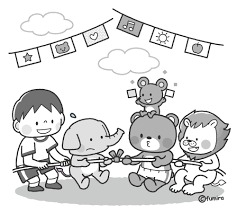 　緑の美しい季節になりました。新しい学年がスタートしてはや１ヶ月が過ぎ、笑顔で張り切っている子どもたちの声が聞こえています。さて、あたたかいというより暑く感じる日も増えてきました。５月は、運動会練習が始まります。疲れがたまる時期ですので、ご家庭でも体調管理に気を付けながら過ごしていただけるよう、ご協力をよろしくお願いします。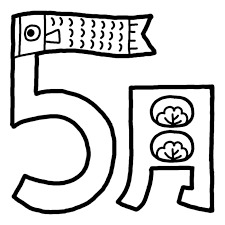 《５月の行事予定》✿１日（月）に地区別安全指導があります。靴を入れるビニール袋を用意してください。また、うわばきを持ち帰りますので、２日（火）に忘れずに持たせてください。✿１５日（月）に小中合同引き取り訓練があります。引き取りは、１４時３０分～です。各教室にて引き渡します。《学習予定》国語・・・いなばのしろうさぎ　　たんぽぽのちえ　　かんさつ名人になろう算数・・・ひき算のひっさん　長さの単位生活・・・ぐんぐんそだて　わたしのやさい　学こうたんけん音楽・・・強さやはやさをかんじて　　リズムやドレミとなかよし図工・・・ひかりのプレゼント　くしゃくしゃぎゅ体育・・・運動会練習道徳・・・そこだよポンタくん　およげないりすさん　げんかんそうじ　くろぶたのしっぱい《お知らせとお願い》✿ 集金について5月1８日（木）に教材費として2000円を集金します。集金袋を5月1７日（水）に配付しますので、代金を入れて持たせてください。残金は、来月集金予定です。どうぞ、よろしくお願いします。<4月末までに注文した教材>合計は２６４０円（集金袋を17日に配付いたします。）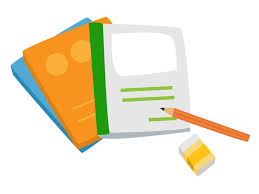 ✿運動会に使用するもの・赤いリストバンドを使用するため購入をします。また、赤っぽいTシャツを当日使うので用意をお願いします。 ✿運動会の練習について・2年生の種目は、徒競走（50メートル）・玉入れ・表現（ダンス）です。暑い日が増えますので、水分をこまめに取り、体調管理に気をつけて練習していきたいと思います。体操着は、汗や土ぼこりで汚れますので、常に代わりの物を用意してください。（白いＴシャツでかまいません）・赤白帽子のゴムが伸びている場合は、付け直してください。名前が薄くなっていたら、書き直してください。また、汗ふきタオル・水筒を持たせてください。こちらも記名をお願いします。✿学校保管についてクロームブックは､今まで通り持ち帰りを続けていきますが､その他は必要なもの(手紙･予定帳･筆記用具･宿題等)だけ持ち帰るようにします。それ以外の教科書やノートは､ご家庭で使いたい場合､持ち帰っても構いません。✿ハンカチについて　ハンカチを忘れている児童が見られます。感染症予防のためにも､手洗いを指導していきますので､予備をランドセルに入れておくなどのご対応をお願いいたします。✿リレー選手の選考について　5/2(火)にタイムを計測し､リレー選手を選考しますので､体調の管理にご協力ください。天候によりタイム計測日を変更することがありますので､ご承知おきください。また､欠席した場合は､後日計測をいたします。月火水木金１③④運動会練習地区別安全指導２③５０ｍ走測定３憲法記念日４みどりの日５こどもの日８かちくぼ教室９１０①②運動会練習眼科検診(ピックアップ)１１耳鼻科検診/ピックアップ1２③④運動会練習PTA総会（書面開催）1５あいさつ運動小中合同引き取り訓練1６1７集金袋配付1８①②運動会練習かちくぼ教室集金日１９2２③④運動会練習2３児童朝会2４①②運動会練習ひまわり号2５内科検診かちくぼ教室2６①②運動会練習２９かちくぼ教室3０③④運動会練習３１１④運動会練習２④運動会練習国語テスト3１0円国語ノート1９0円算数テスト3１0円漢字ノート１９０円漢字ドリル５５０円算数ノート１９０円計算ドリル350円予定帳ファイル50円野菜の苗13０円リストバンド（赤）1０0円野菜の土270円